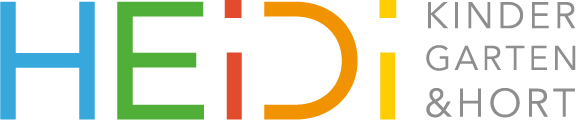 Seit über 40 Jahren betreibt Kindergarten & Hort Heidi 11 Standorte in Wien mit Kleinkinder-, Familien-, Kindergarten- und Hortgruppen. Unser bilinguales pädagogisches Konzept basiert auf einer bedürfnis- und situationsorientierten Betreuung von Kindern, die das Kind als Individuum in den Mittelpunkt stellt.Wir suchenElementarpädagog*innen
(Vollzeit, Teilzeit, Geringfügig)Freuen Sie sich auf:Großen Gestaltungs- und Entscheidungsfreiraum bei der Umsetzung unseres Konzeptes in der PraxisEin wertschätzendes Betriebsklima in einem innovativen Team  Weiterentwicklungsmöglichkeit durch Schulungen und FortbildungenBegleitung durch unsere pädagogische Fachberatungeine exzellente öffentliche VerkehrsanbindungIhre Aufgaben:Selbständiges, engagiertes und kreatives ArbeitenVorbereiten, Durchführen und Reflektieren der pädagogischen AngeboteBeobachtung und Dokumentation als Grundlage der kontextbezogenen Planung pädagogischer ProzesseGewährleistung von Chancengleichheit für alle KinderTätigkeit als gruppenführende/r Pädagog*in (in verschiedenenGruppenformen), Hausspringer*in oder Sommeraushilfe (Vollzeit, Teilzeit oder geringfügig)Sie passen zu uns, wenn:Sie Freude an der Arbeit mit Kindern habenSie einen liebevollen und respektvollen Umgang mit Menschen für selbstverständlich haltenSie gerne kreativ, selbständig und strukturiert arbeitenWir freuen uns auf:Ihr Engagement, unser Konzept im pädagogischen Alltag maßgeblich mitzugestaltenWerden Sie Teil unseres Teams und schicken Sie Ihre Bewerbung an:Pädagogischer Verein zur Förderung von Klein- und Vorschulkindernkindergartenheidi.zentrale@gmail.com
www.kindergarten-heidi.at0677 614 790 72 